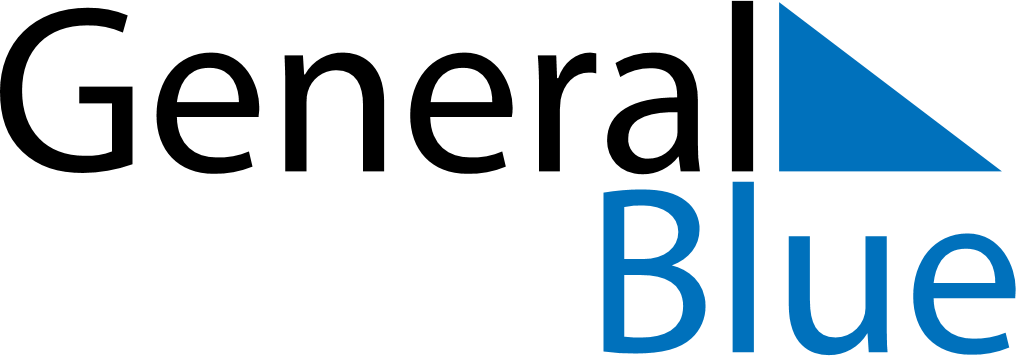 December 2022December 2022December 2022PhilippinesPhilippinesSUNMONTUEWEDTHUFRISAT12345678910Feast of the Immaculate Conception of the Blessed Virgin Mary1112131415161718192021222324Christmas Eve25262728293031Christmas DayRizal DayNew Year’s Eve